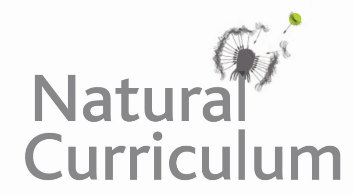 Learning Objective  We can use the apostrophe to indicate possession with both singular and plural nouns.Challenge 1Highlight the word with the correct apostrophe use.Brolga’s/Brolgas’ wife helps him with the orphaned animals.The new hospital’s/hospitals’ patients will be animals.Kangaroo’s/Kangaroos’ legs are very strong.The kangaroo baby’s/babys’ bottle had milk in it.The camel’s/camels’ lips tried to reach the soap.The wombat’s/wombats’ tummies were very soft.Challenge 2Finish these sentences in your own words, paying attention to the position of the apostrophe.Brolga’s house  ______________________________________________.Kangaroos’ pouches ___________________________________________.The emu’s beak ______________________________________________.The orphaned animals’__________________________________________.The hospital’s ________________________________________________.Challenge 3What do you think is going to happen with Brolga and Cameron the Camel? Write a paragraph describing what adventures and mischief you think will happen using at least 2 apostrophes to show possession.